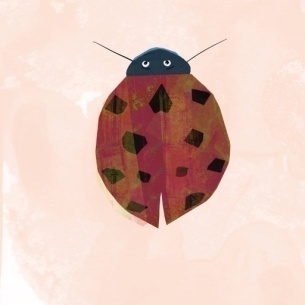 PROGRAM ZAJĘĆ Z J. ANGIELSKIEGO BIEDRONKI  LUTY: (Unit 5)Emocje:  Are you tired?(Czy jesteś zmęczony/a);  excited (podekscytowany);  sleepy (śpiący); + powtórka: happy, sad.Zwroty: He’s a boy (on jest chłopcem); she’s a girl (ona jest dziewczynką). Who helps us at school? (kto pomaga nam w szkole?)Słówka: postman (listonosz), doctor, teacher (nauczyciel), cleaner (sprzątacz), train driver (konduktor)Serdecznie zachęcamy do pobierania piosenek i plików audio z j. angielskiego!  Foldery, wraz ze wskazówkami nt. samodzielnej pracy w domu, są dostępne na stronie:www.english.info.pl